BACCALAURÉAT PROFESSIONNEL RÉPARATION DES CARROSSERIESSession : 2016DOSSIER CORRIGÉCe dossier comprend 10 pages numérotées de DC 1/10 à DC 10/10.Toutes documentations interdites.L’usage de la calculatrice est autorisée.MISE EN SITUATION :Un véhicule Peugeot modèle 308 1,6 HDI 5 portes est à remettre en état suite à un choc sur le hayon arrière.Le hayon de la 308 possède un essuie-glace.La déformation est telle que vous devez procéder au changement du panneau du hayon et éventuellement d’autres éléments assurant le fonctionnement intégral de ce hayon.Vous devez donc, au préalable,  procéder  à  l’analyse  structurelle  et  fonctionnelle  du  système  (hayon + essuie-glace) afin de vous préparer à réaliser une réparation et une remise en conformité de   ce sous-ensemble dans les règles de l’art.ANALYSE  FONCTIONNELLE  ET STRUCTURELLE :	/28 ptsRepérer, avant de réaliser l’intervention, les pièces et les sous-ensembles constituant le hayon sur les vues éclatées ci-dessous du système étudié (utiliser le dossier technique page DT 8/8) /4 pts Compléter les repères manquants sur chaque vue éclatée.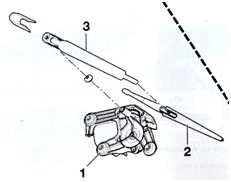 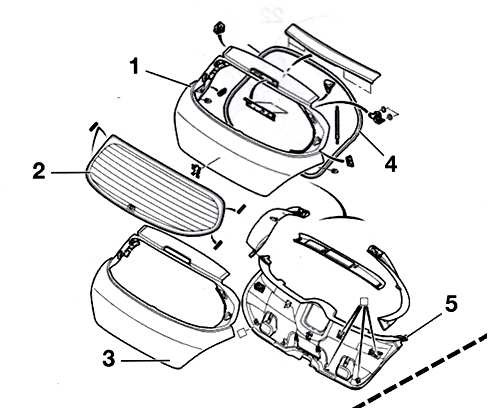 Analyse de la liaison « hayon-caisse »  (utiliser le dossier ressources pages DRess 2/5 et 3/5)./2 ptsEntourer les caractéristiques de la liaison mécanique existant entre le hayon et la caisse.Liaison mécaniqueEntourer le nom de la liaison mécanique existant entre le hayon et la caisse.Analyse de la liaison « hayon-garniture » (utiliser le dossier ressources page DRess 3/5)	/3 ptsEntourer les caractéristiques de la liaison mécanique existant entre le hayon et la garniture.Indiquer la ou les solution(s) constructive(s) utilisée(s) pour la réalisation de la liaison entre le hayon et la garniture intérieure. (utiliser le dossier technique page DT 8/8)Solution(s) utilisée(s) : agrafage, vissageEntourer le(s) procédé(s) d’obtention utilisé(s) pour la fabrication du carter du moteur d’essuie-glace (utiliser le dossier technique du système d’essuie-glace pages DT 4/8 et 5/8)./1 ptLe carter est protégé contre la corrosion.Entourer le procédé utilisé pour éviter la corrosion.	/1 ptCompléter le diagramme SADT niveau A-0 du moteur électrique de l’essuie-glace avec les propositions suivantes :	/2 ptsPropositions : énergie mécanique, énergie électrique, moteur électrique, transformer l’énergie électrique en énergie mécanique.Énergie électrique	Énergie mécaniqueAnalyse d’un élément	/3 ptsÀ l’aide du dossier technique page DT 4/8, identifier sur les représentations l’assemblage support d’essuie-glace + insert.1.7.1colorier en rouge la surface fonctionnelle utile à la mise en position de l’assemblage sur l’axe de sortie du motoréducteur.colorier en vert la surface fonctionnelle utile au maintien en position de l’assemblage sur l’axe de sortie du motoréducteur.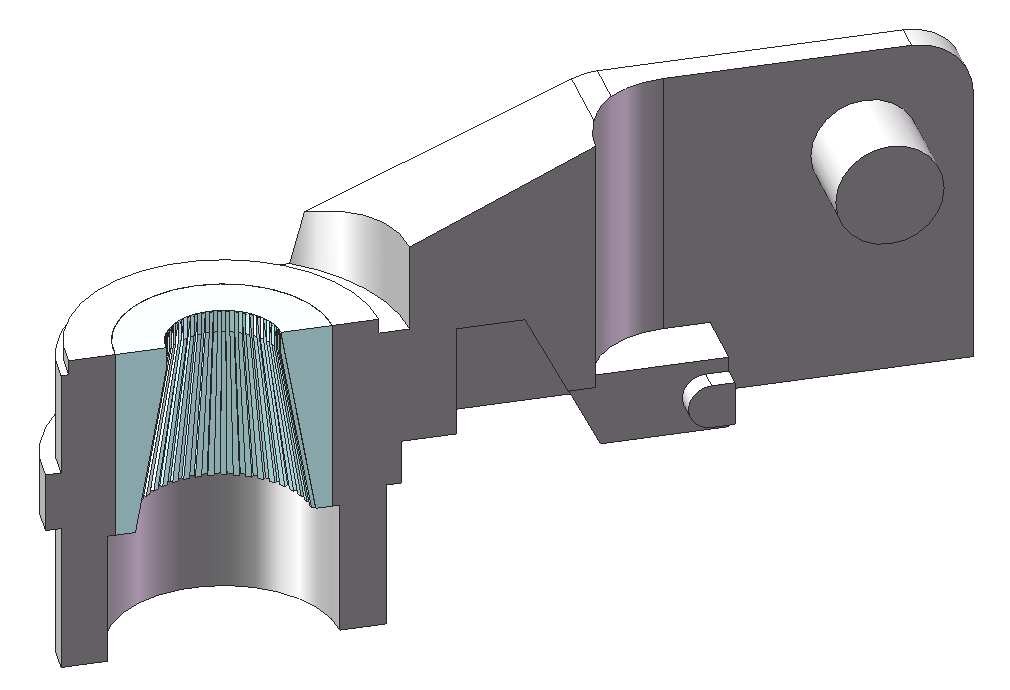 1.7.2 Identifier la pièce assurant le maintien en position de l’assemblage sur l’axe semi-denté. Réponse : Écrou à embaseÉtanchéité	/6 ptsIdentifier en fléchant ou en mettant une croix sur la représentation ci-dessous, la pièce assurant la fonction étanchéité entre la vitre arrière et le système d’essuie-glace pendant le fonctionnement.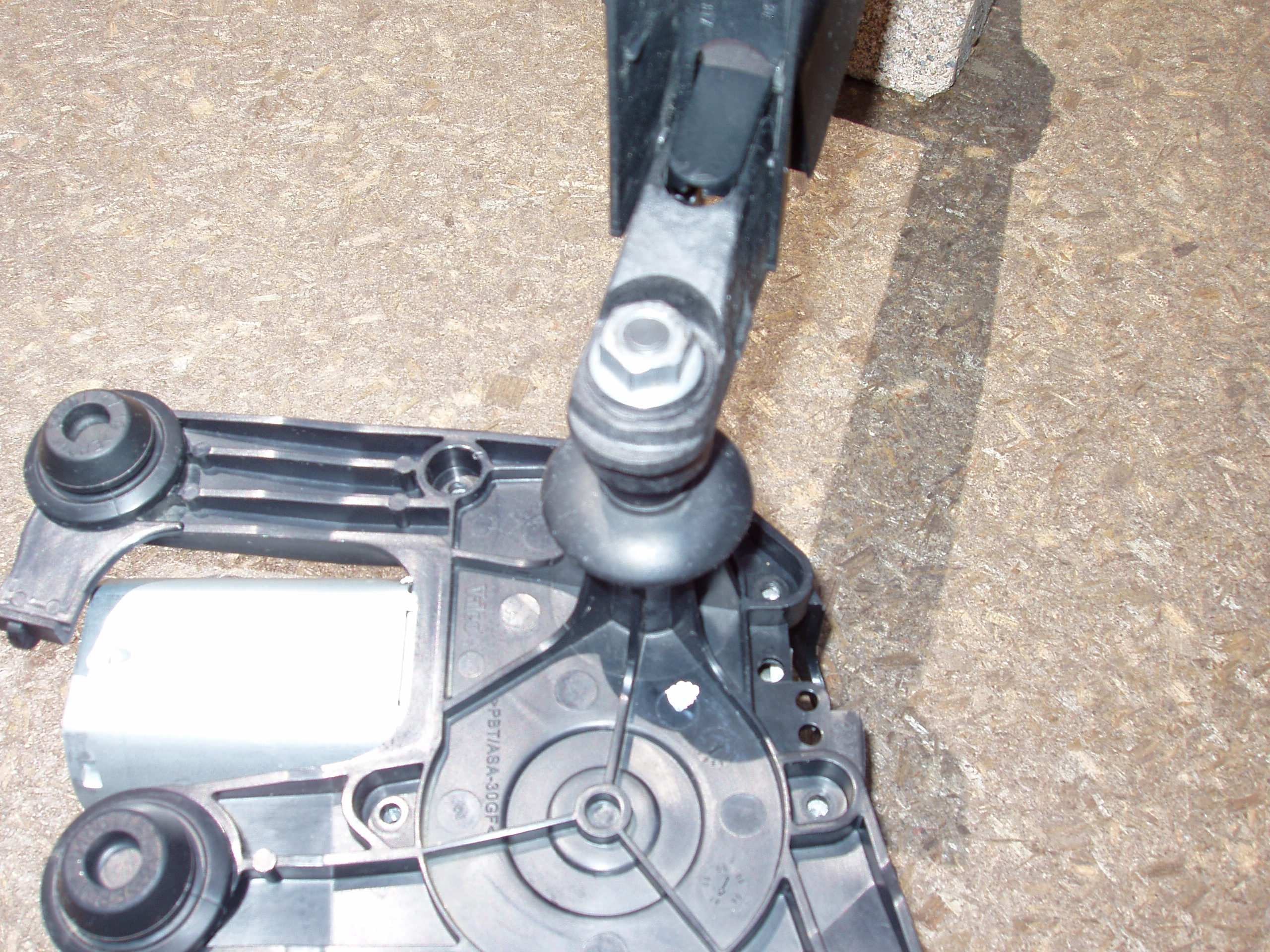 Identifier le type d’étanchéité utilisé entre la vitre arrière et le système d’essuie-glace. (Entourer les bonnes réponses).Décrire l’opération que vous allez mettre en œuvre pour vérifier l’étanchéité vitre arrière essuie-glace une fois la réparation effectuée.Un test d’étanchéité avec de l’eauVérification de la transmission du mouvement	/6 ptsAprès avoir vérifié l’étanchéité du système, le contrôle  du  bon  fonctionnement  de  l’essuie-glace  arrière donne le résultat suivant : le bruit généré par le fonctionnement du motoréducteur lors de son alimentation est bien perçu, mais le mouvement de l’essuie-glace s’arrête lors de son aller-retour.Donner la désignation de la pièce du motoréducteur du système d’essuie-glace qui parait     la plus fragile (utiliser le dossier technique page DT 5/8)Désignation de la pièce : roue à excentriqueIndiquer la raison pour laquelle cette pièce fragile est susceptible d’entraîner un dysfonctionnement mécanique ?Elle est susceptible de perdre ses dents (plastique) et de ne plus transmettre le mvtInscrire la désignation des pièces permettant la chaîne cinématique depuis le moteur du motoréducteur jusqu’à l’essuie-glace.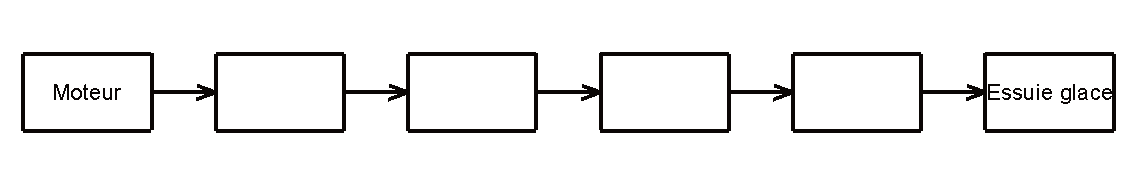 Indiquer le nom de la liaison cinématique existant entre l’axe semi-denté de l’essuie-glace et les deux flasques (utiliser le dossier technique pages DT 4/8, 5/8, 6/8 et DR 2/5).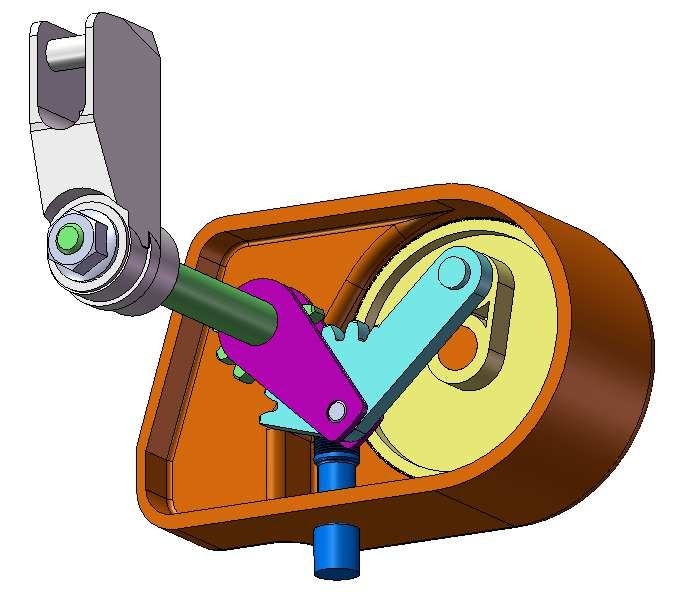 Liaison :PivotÉTUDE CINÉMATIQUE :	/18 ptsDécrire le mouvement des pièces constitutives du système d’essuie-glace suivantes :	/4 ptsMvt de la vis sans fin sortie moteur/carter : rotationMvt de la roue à excentrique/carter : rotationMvt de la biellette semi dentée/carter : mouvement planMvt de l’axe semi denté/carter : rotationDonner le nom de la pièce qui permet à l’essuie-glace d’avoir un mouvement alternatif :	/2 ptsRéponse : biellette semi dentéeDécrire le mouvement du balai aux points A et B par rapport à la vitre.	/4 pts(Consulter page DS 7/10 du dossier sujet)Mvt A balai/vitre  :   rotation de centre C et de rayon CAMvt B balai/vitre  :   rotation de centre C et de rayon CBLa réparation et le remontage effectués, vous devez vérifier le bon fonctionnement mécanique en analysant le mouvement du balai de l’essuie-glace arrière / à la vitre.	/4 ptsTracer et noter TA balai/vitre la trajectoire du point extrême A du balai sur la représentation simplifiée de l’essuie-glace (dossier sujet page DS 7/10).La représentation simplifiée est à l’échelle 1:2Hypothèse : On considère la vitesse angulaire fournie par le motoréducteur constante.	/4 ptsDonnées :L’axe de rotation de l’essuie-glace est de centre C et a une vitesse angulaire  ω axe = 3 rd/s.Calculer la vitesse du point A du balai par rapport à la vitre (utiliser le dossier ressources page DRess 4/5).VA  balai / vitre =  ω  x R  =  3 x 0,0965  = 0,28 m/s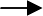 VA  = …0,2895... m/sPour la suite de l’étude, on considérera que VA  = 0,2895 m/s.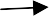 Tracer ce vecteur  VA  sur la représentation du dossier sujet à la page DS 7/10.Tracer la vitesse au point B en utilisant la méthode du champ des vecteurs vitesse dans le dossier sujet page DS 7/10..Donner la valeur de VB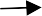 Longueur du vecteur sur la représentation simplifiée  =  60 mmVB = …1,20…m/s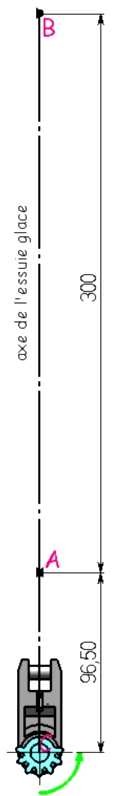 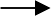 VBTrajectoire : TA balai / vitre	VAωCSens de rotationÉTUDE STATIQUE :	/19 ptsLe hayon est remis en conformité,  il  faut  le  remonter  et  vérifier  le  fonctionnement  correct des vérins du hayon.	2	ptsEntourer la bonne réponse  pour  indiquer  de  quelle  manière  sont  maintenus  les  vérins sur la caisse ?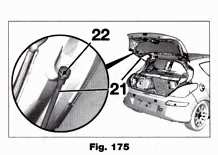 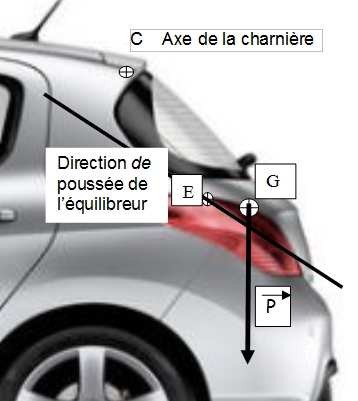 Citer deux causes qui peuvent être susceptibles du dysfonctionnement de ces vérins.Tige tordue, corrosion, problème d’étanchéité, perte de gazIl faut réaliser l’étude statique de ce hayon afin de calculer l’effort minimal pour que le hayon puisse s’ouvrir sans difficulté.Hypothèses : le calcul se fait dans le plan G,X,Y.Les efforts sur le vérin et sur la charnière seront ensuite divisés par deux.Le système est en équilibre, les solides sont indéformables. Donnée : le poids du hayon est de 280 N.Faire le bilan des actions mécaniques exercées (A.M.E)  sur le hayon.	/3ptsÉcrire le principe fondamental de la statique appliqué au hayon.	/2 pts1 solide soumis à l’action de 3 forces est en équilibre si les 3 droites d’action se coupent en 1 seul et même point I et si la somme des forces est égale à 0 (vecteur nul).Rechercher sur le dossier sujet page DS 9/10, au moyen de la méthode graphique, les actions inconnues du système soumis à 3 forces concourantes.	/8 ptsDonner les valeurs obtenues sur chaque charnière et chaque vérin.	/4 ptsCalculs de conversion : (7 N	1 mm)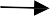 orces 1mm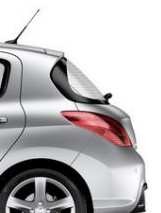 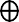 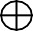 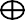 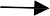 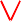 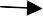 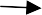 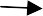 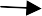 RÉSISTANCE DES MATÉRIAUX :	/15 ptsL’étude statique a permis de déterminer les efforts sur chaque charnière. L’étude porte sur la vérification du diamètre de l’axe de l’articulation de la charnière.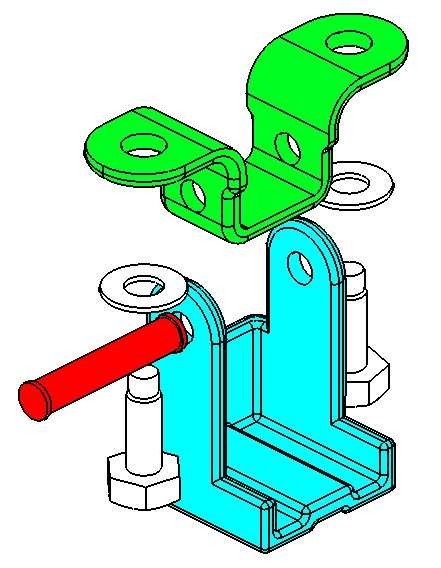 Donner le type de sollicitation auquel est soumis cet axe.      /2 ptsSollicitation : cisaillementDonner le nombre de sections cisaillées : 2	/3 ptsL’axe d’un diamètre de 6 mm est en acier doux ayant un Re de  165 MPa. La force maximum s’appliquant sur une charnière est de 420 N, on prendra un coefficient de sécurité de 5 (utiliser le dossier ressources page DRess 5/5).Vérifier le diamètre de l’axe.	/10 ptsCalculer Reg :Reg = 0,5 x Re = 0,5 x 165 = 82,5 N/mm2Reg = 82,5 MPaCalculer Rpg :Rpg = Reg / s = 82,5 / 5 = 16,5 N/mm2Rpg = 16,5 MPaCalculer la section de l’axe en mm2	: (Utiliser le dossier ressources page DRess 5/5) S=πx32Section =  28.3 mm2Calculer la contrainte  en MPa :=420/(2x28.3)=	7,42 MPaEnoncer la condition de résistance et expliquer si le diamètre de l’axe convient :τ	 Rpg7.42 16.5:Oui le diamètre de l’axe de  6 mm est suffisant est va supporter le cisaillement	.Baccalauréat Professionnel Réparation des carrosseries1606- REP ST 11Session 2016DCE1 – Épreuve scientifique et techniqueSous-épreuve U11 – Analyse d’un système techniqueDurée : 3hCoefficient : 2Page 1/10complèterigidedémontablepartielleélastiquenon-démontableBaccalauréat Professionnel Réparation des carrosseries1606- REP ST 11Session 2016DCE1 – Épreuve scientifique et techniqueSous-épreuve U11 – Analyse d’un système techniqueDurée : 3hCoefficient : 2Page 2/10encastrementglissièrepivotpivot glissanthélicoïdalerotulecomplèterigidedémontablepar adhérencedirectepartielleélastiquenon-démontablepar obstacleindirecteusinageemboutissageforgeagemoulageun traitement chimiquele choix de la matièreun recouvrement de surfaceBaccalauréat Professionnel Réparation des carrosseries1606- REP ST 11Session 2016DCE1 – Épreuve scientifique et techniqueSous-épreuve U11 – Analyse d’un système techniqueDurée : 3hCoefficient : 2Page 3/10Baccalauréat Professionnel Réparation des carrosseries1606- REP ST 11Session 2016DCE1 – Épreuve scientifique et techniqueSous-épreuve U11 – Analyse d’un système techniqueDurée : 3hCoefficient : 2Page 4/10Baccalauréat Professionnel Réparation des carrosseries1606- REP ST 11Session 2016DCE1 – Épreuve scientifique et techniqueSous-épreuve U11 – Analyse d’un système techniqueDurée : 3hCoefficient : 2Page 5/10Baccalauréat Professionnel Réparation des carrosseries1606- REP ST 11Session 2016DCE1 – Épreuve scientifique et techniqueSous-épreuve U11 – Analyse d’un système techniqueDurée : 3hCoefficient : 2Page 6/10Baccalauréat Professionnel Réparation des carrosseries1606- REP ST 11Session 2016DCE1 – Épreuve scientifique et techniqueSous-épreuve U11 – Analyse d’un système techniqueDurée : 3hCoefficient : 2Page 7/10clipsésvissésagraféspoint d'application odroite d'action/sensintensité (N)IE	vérin/hayonE??C	charnière/hayonC???PG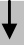 280 NBaccalauréat Professionnel Réparation des carrosseries1606- REP ST 11Session 2016DCE1 – Épreuve scientifique et techniqueSous-épreuve U11 – Analyse d’un système techniqueDurée : 3hCoefficient : 2Page 8/10Baccalauréat Professionnel Réparation des carrosseries1606- REP ST 11Session 2016DCE1 – Épreuve scientifique et techniqueSous-épreuve U11 – Analyse d’un système techniqueDurée : 3hCoefficient : 2Page 9/10Baccalauréat Professionnel Réparation des carrosseries1606- REP ST 11Session 2016DCE1 – Épreuve scientifique et techniqueSous-épreuve U11 – Analyse d’un système techniqueDurée : 3hCoefficient : 2Page 10/10